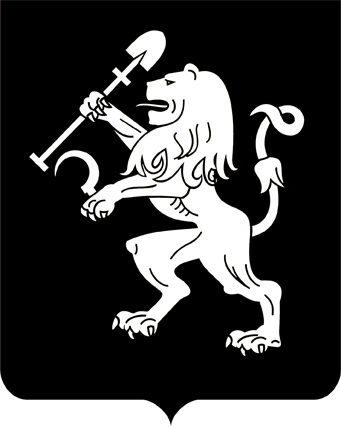 АДМИНИСТРАЦИЯ ГОРОДА КРАСНОЯРСКАПОСТАНОВЛЕНИЕО внесении изменений в постановление администрации города от 16.03.2018 № 161В целях совершенствования правового акта, руководствуясь              статьями 41, 58, 59 Устава города Красноярска,ПОСТАНОВЛЯЮ:1. Внести в приложение к постановлению администрации города от 16.03.2018 № 161 «О порядке предоставления субсидии из бюджета города в целях возмещения затрат в связи с реализацией мероприятий по благоустройству дворовых территорий многоквартирных домов, направленных на формирование современной городской среды» следующие изменения:1) в пункте 1 цифры «2024» заменить цифрами «2025»;2) пункты 5, 5.1 изложить в следующей редакции:«5. Главными распорядителями бюджетных средств, до которых в соответствии с бюджетным законодательством Российской Федерации как до получателей бюджетных средств доведены в установленном                   порядке лимиты бюджетных обязательств на предоставление Субсидии на соответствующий финансовый год и плановый период, являются администрации районов в городе (далее – Администрации районов).5.1. Сведения о Субсидии размещаются на едином портале бюджетной системы Российской Федерации в информационно-теле-коммуникационной сети Интернет (в разделе единого портала) не позднее 15-го рабочего дня, следующего за днем принятия решения                                 о бюджете города (решения о внесении изменений в решение о бюджете города).»;3) абзац второй пункта 9 изложить в следующей редакции:«Порядок отбора подрядной организации должен содержать условия привлечения к выполнению работ по благоустройству дворовых территорий студенческих строительных отрядов, установки информационных конструкций (щитов, стендов), содержащих информацию                              о том, что работы выполняются (выполнены) в рамках реализации федерального проекта «Формирование комфортной городской среды».»;4) подпункт 4 пункта 12 изложить в следующей редакции:«4) Управляющие организации не должны являться иностранными юридическими лицами, в том числе местом регистрации которых является государство или территория, включенные в утверждаемый Министерством финансов Российской Федерации перечень государств и территорий, используемых для промежуточного (офшорного) владения активами в Российской Федерации (далее – офшорные компании), а также российскими юридическими лицами, в уставном (складочном) капитале которых доля прямого или косвенного (через третьих лиц) участия офшорных компаний в совокупности превышает 25 процентов (если иное не предусмотрено законодательством Российской Федерации). При расчете доли участия офшорных компаний в капитале российских юридических лиц не учитывается прямое и (или) косвенное участие офшорных компаний в капитале публичных акционерных обществ (в том числе со статусом международной компании), акции которых обращаются на организованных торгах в Российской Федерации, а также косвенное участие таких офшорных компаний в капитале других российских юридических лиц, реализованное через участие в капитале указанных публичных акционерных обществ;»;  5) пункт 12.1 изложить в следующей редакции:«12.1. Планируемыми результатами предоставления Субсидии                   являются:1) количество благоустроенных дворовых территорий;2) доля граждан, принявших участие в решении вопросов по благоустройству дворовых территорий, от общего количества граждан                 в возрасте от 14 лет, проживающих в многоквартирных домах, дворовые территории которых благоустраиваются,  в процентах.Данные результаты должны быть достигнуты до 1 сентября финансового года, под бюджетные ассигнования которого заключено                 Соглашение.Значения планируемых результатов предоставления Субсидии устанавливаются в Соглашениях.»;6) абзацы второй, третий пункта 25.1 изложить в следующей редакции:«В случае непредставления Управляющими организациями отчета о достижении значений результатов предоставления Субсидии в срок, установленный пунктом 26 настоящего Положения, Администрации районов в течение трех рабочих дней по истечении данного срока направляют получателям Субсидии требование о возврате Субсидии                    в бюджет города в полном объеме.В случае недостижения Управляющими организациями результатов, указанных в пункте 12.1 настоящего Положения, значения которых установлены в Соглашениях о предоставлении Субсидии, Администрации районов в течение трех рабочих дней с даты предоставления отчета о достижении значений результатов предоставления Субсидии направляют получателю Субсидии требование о возврате Субсидии в бюджет города в объеме, определенном в Соглашении.»;7) в пункте 26 слова «и показателей, необходимых для достижения результатов предоставления Субсидии» исключить;8) пункт 28.1 изложить в следующей редакции:«28.1. Мониторинг достижения получателем Субсидии результатов предоставления Субсидии проводится Администрациями районов                    исходя из достижения значений результатов предоставления Субсидии, определенных Соглашением, и событий, отражающих факт завершения соответствующего мероприятия по получению результата предоставления Субсидии (контрольная точка), в соответствии с приказом Министерства финансов Российской Федерации от 29.09.2021 № 138н «Об утверждении Порядка проведения мониторинга достижения результатов предоставления субсидий, в том числе грантов в форме субсидий, юридическим лицам, индивидуальным предпринимателям, физическим лицам – производителям товаров, работ, услуг».»;9) в пункте 29 слова «и показателей» исключить;10) в приложении 1 к Положению о порядке предоставления субсидии из бюджета города в целях возмещения затрат в связи с реализацией мероприятий по благоустройству дворовых территорий многоквартирных домов, направленных на формирование современной городской среды, цифры «2024» заменить цифрами «2025». 2. Настоящее постановление опубликовать в газете «Городские новости» и разместить на официальном сайте администрации города.Глава города                                                                              В.А. Логинов13.06.2023№ 412